Заключение об оценке регулирующего воздействия проекта постановления Администрации города Ханты-Мансийска «О внесении изменений в постановление Администрации города Ханты-Мансийска от 30.12.2015 №1514 «О муниципальной программе «Развитие отдельных секторов экономики города Ханты-Мансийска»№113 от 27.07.2020Управление экономического развития и инвестиций Администрации города Ханты-Мансийска, ответственное за внедрение оценки регулирующего воздействия в муниципальном образовании (далее – уполномоченный орган), в соответствии с разделом 2 Порядка проведения оценки регулирующего воздействия (далее – ОРВ) проектов муниципальных нормативных правовых актов в Администрации города Ханты-Мансийска и экспертизы принятых в Администрации города Ханты-Мансийска муниципальных нормативных правовых актов, затрагивающих вопросы, осуществления предпринимательской и инвестиционной деятельности, утвержденного Постановлением Администрации города Ханты-Мансийска от 14.02.2019 № 116 «Об утверждении Порядка проведения оценки регулирующего воздействия нормативных правовых актов  города Ханты-Мансийска, экспертизы и оценки фактического воздействия муниципальных нормативных правовых актов города Ханты-Мансийска, затрагивающих вопросы осуществления предпринимательской и инвестиционной деятельности», рассмотрев проект постановления Администрации города Ханты-Мансийска «О внесении изменений в постановление Администрации города Ханты-Мансийска от 30.12.2015 №1514 «О муниципальной программе «Развитие отдельных секторов экономики города Ханты-Мансийска», пояснительную записку к нему, сводный отчет об оценке регулирующего воздействия, свод предложений, содержащий результаты публичных консультаций, подготовленные управлением экономического развития и инвестиций Администрации города Ханты-Мансийска, сообщает следующее.Проект нормативного правового акта (далее – нормативный акт) направлен для подготовки настоящего заключения впервые.                                                                                         Информация об ОРВ размещена на официальном сайте муниципального образования «20» июля 2020 года.По нормативному акту  проведены публичные консультации в период с 20.07.2020 по 27.07.2020.По результатам рассмотрения представленных документов установлено, что при оценке регулирующего воздействия нормативного правового  акта процедуры, предусмотренные Порядком, органом власти, осуществляющим экспертизу нормативных правовых актов, соблюдены. Степень регулирующего воздействия проекта акта средняя: проект акта содержит положения, устанавливающие ранее не предусмотренные муниципальными правовыми актами города Ханты-Мансийска нормативные правовые акты не подлежащие оценке регулирующего воздействия.При проведении публичных консультаций получены отзывы от:1.	Общество с ограниченной ответственностью «Здравсервис Ко»;2.	Индивидуального предпринимателя Биричевского Артура Вячеславовича;3.	ООО «Рыбоперерабатывающий комбинат «Ханты-Мансийский».4.	ИП Гулидова Е.В5.	ИП Кесслер Э.В.Поступило 3 предложения. Индивидуальный предприниматель Биричевский Артур Вячеславович -Рассмотрение возможности представления документов для получения субсидии в электронном видеСаморегулируемая организация «Союз строителей Югры»	 -Расширить перечень социально значимых видов деятельностиХМРО "ОПОРА РОССИИ"-Увеличить размер выплаты.На основе проведенной ОРВ проекта акта, с учетом информации, представленной регулирующим органом в сводном отчете об ОРВ, своде предложений, содержащим результаты публичных консультаций, пояснительной записке к проекту акта, уполномоченным органом сделаны следующие выводы:- о наличии достаточного обоснования урегулирования общественных отношений, заявленных регулирующим органом, способом, предложенным проектом акта; - об отсутствии положений, которые вводят избыточные обязанности, запреты и ограничения для субъектов предпринимательской и инвестиционной деятельности или способствуют их введению, а также способствуют возникновению необоснованных расходов субъектов предпринимательской и инвестиционной деятельности и местного бюджета.В нормативном правовом акте отсутствуют положения, вводящие избыточные обязанности, запреты и ограничения для субъектов предпринимательской деятельности, а также положения, приводящие к возникновению необоснованных расходов субъектов предпринимательской деятельности, а также местного бюджета.Расчет стандартных издержек субъектов предпринимательской и инвестиционной деятельности, возникающих в связи с исполнением проекта постановления Администрации города Ханты-Мансийска «О внесении изменений в постановление Администрации города Ханты-Мансийска от 30.12.2015 №1514 «О муниципальной программе «Развитие отдельных секторов экономики города Ханты-Мансийска » выполнен в соответствии с Методикой оценки стандартных издержек субъектов предпринимательской и инвестиционной деятельности в связи с исполнением требований регулирования, утвержденных приказом Департамента экономического развития Ханты-Мансийского автономного от 30.09.2013 №155.Стандартные издержки субъектов предпринимательской деятельности, возникающие в связи с исполнением проекта постановления администрации города "О внесении изменений в постановление Администрации города Ханты-Мансийска от 30.12.2015 №1514 «О муниципальной программе «Развитие отдельных секторов экономики города Ханты-Мансийска",  состоят из информационных издержек по выполнению информационного требования, содержащегося в проекте нормативного акта. Оценка информационных издержек предоставления На подготовку документов в соответствии с информационными требованиями трудозатраты составят 11 человеко-часов (tит).Для расчета средней стоимости часа работы персонала (W) принята средняя заработная плата работающего населения в целом по Российской Федерации на конец 2017 года по данным Росстата, которая составила 35900 руб.         Норма рабочего времени в системе "Калькулятор издержек" принята                          в размере 168 часов в месяц.          Следовательно, стоимость 1 человеко-часа составит (W):          35900руб./мес. : 168 час./мес. = 213,69 руб./час.	Страховые взносы от ФОТ в размере 30,8%:          (213,69 руб./час.*30,8%= 65,82 руб./час.)         Частота выполнения: 1 раз	Действия: Подача пакета документов в Администрацию города – 2 час.  	Итого: W = 11 час. *(213,69 руб./час.+ 65,82 руб./час.) = 3074,61 руб.	2. Для выполнения информационного требования потребуются следующие расходные материалы:- картридж для принтера в количестве 1 шт.: МР = 1500 рублей;- бумага формата А-4 в количестве 1 уп. (500 л.): МР = 250 рублей.Средняя рыночная цена расходных материалов определена на основании данных, размещенных в сети Интернет.Аиэ - информационный элементРасчет объема потребности картриджа:  Аиэ1 = 1500 / 500 л.* 20 л. = 60 рублей.Расчет стоимости бумаги: Аиэ2 = 225 руб. / 500 л. * 20 л. = 10 рублей.Итого, расчет стоимости приобретения расходных материалов составляет: А иэ = 70 рублей.3.	Расчет транспортных расходов (Атр.).                                                                                    Тариф на проезд в автобусах по муниципальным маршрутам регулярных перевозок на территории города Ханты-Мансийска 2018 год установлен в размере 23,50 рубля.   Частота выполнения: 2 поездки. Атр = 23,50 руб. * 2 = 47 рублей. 4.	Итого единовременные издержки субъектов предпринимательской деятельности составят (Аис = W + Аиэ    +  Атр):     	Аис  = 3074,61 руб. + 70 руб. + 47 руб. = 3191,61 рубль. 	Справочно: по расчету в системе "Калькулятор издержек" сумма составила 4100,60 рублей. Периодические расходы по предоставлению отчетности:Отчетность по данному соглашению не предоставляется. Стандартные издержки, возникающие в связи с исполнением требований, устанавливаемых проектом постановления составят: Аиз = W+ Атр.Аиз. = 3191,61руб. + 0 руб. = 3191,61руб.Проект постановления Администрации города Ханты-Мансийска «О внесении изменений в постановление Администрации города Ханты-Мансийска от 30.12.2015 №1514 «О муниципальной программе «Развитие отдельных секторов экономики города Ханты-Мансийска разработано управлением экономического развития и инвестиций Администрации города Ханты-Мансийска в соответствии с Федеральным законом от 06.10.2003 №131-ФЗ «Об общих принципах организации местного самоуправления в Российской Федерации», Стратегией социально-экономического развития города Ханты-Мансийска до 2020 года и на период до 2030 года, утвержденной решением Думы города Ханты-Мансийска от 16.12.2011 №141 «О Стратегии социально-экономического развития города Ханты-Мансийска до 2020 года»  (далее - Стратегия) определены ориентиры и основные направления деятельности по повышению роли малого и среднего предпринимательства в местном сообществе, развитию агропромышленного комплекса, местной пищевой промышленности, обеспечению благоприятного инвестиционного климатаИсходя из вышеизложенного расходов со стороны субъектов малого и среднего предпринимательства при принятии данного документа не потребуется.Начальник  управления			С.А. Наумов		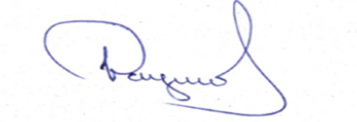 Исполнитель:Путина Светлана НиколаевнаТел.352-416